CUM NE PUTEM PROTEJA ÎMPOTRIVA GRIPEI ȘI VIROZELOR RESPIRATORII?Trasmiterea virusurilor respiratorii și gripal, de la om la om, se face:Pe cale aeriană (vorbit, strănut, tuse) Prin contactul direct cu bolnavul sau cu diferite obiecte personale ale acestuia, contaminate cu secrețiile sale nazofaringieneMăsuri generale de prevenție:Intensificarea regulilor de igienă personală – în special spălatul pe mâini cu apă și săpunFolosirea batistei de unică folosință pentru tuse și strănut, care se aruncă la gunoi după utilizare               Evitarea contactului apropiat cu persoane care prezintă semne clinice evidente de afecțiuni acute respiratorii ( febră, tuse, strănut, ochi congestionați, etc.)Evitarea călătoriilor în zone aglomerate Evitarea automedicației în cazul apariției simtomelor de gripă, purtarea unei măști care să acopere nasul și gura și prezentarea la medicVaccinarea antigripală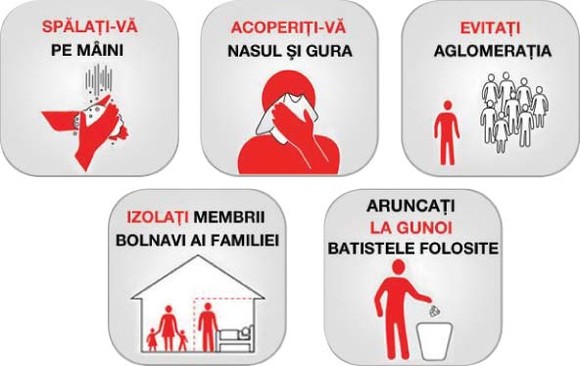 